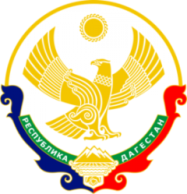 Муниципальное бюджетное общеобразовательное учреждение «Средняя общеобразовательная школа №5 с. Нижнее Казанище»368205.  РД,  Буйнакский район, с. Нижнее Казанище        е-mail:  n-Kazanische_school5@mail.ruПРИКАЗ30.05.2020 г.                                                                                          № 14/К-20О проведении и утверждении порядкапромежуточной аттестации в 9 и 11 классах В соответствии с письмом Министерства образования и науки Республики Дагестан от 28.05.2020г. №06-4369/01-18/20 и  на основании решения педагогического совета от 30 мая 2020 г. протокол №5, в целях организации  и проведения в 2019/2020 учебном году государственной итоговой  аттестации обучающихся 9, 11 классов ПРИКАЗЫВАЮ:Признать результатами промежуточной аттестации по образовательной программе основного общего образования результаты годовых оценок за 9 класс по всем предметам учебного плана.Признать результатами промежуточной аттестации по образовательной программе среднего общего образования результаты годовых оценок за 10, 11 класс.Контроль за исполнением настоящего приказа возложить на и.о. заместителя директора по УВР А.Г. Абдурагимову.       Директор                                                    Г.М. Абдулмеджидов С приказом ознакомлена                              А.Г. Абдурагимова